Dundas Clean-Up DaySaturday, May 13th*No Cash* Check or credit card only7 am – 11 amMUST PROVIDE PROOF OF RESIDENCELocation: Mill Towns Trailhead - 215 Railway Street Parking lot areaAcceptable Items (Free):  Household garbage, bulk items and construction waste including; windows, doors, lumber, shingles, sheetrock and scrap metal.Accepted Items (Fee): Mattress or Box spring ($35.00 each) Appliances, Electronics, Computers, Monitors ($25/item) and Tires ($5/tire)–Tire with rim ($10.00)–Tractor Tires ($40/tire).Unacceptable Items: Paints, sludge, tar, liquids, thinners, fertilizer, pesticides, batteries, yard waste and brush.Questions? Call Dick’s Sanitation at 952-469-2239.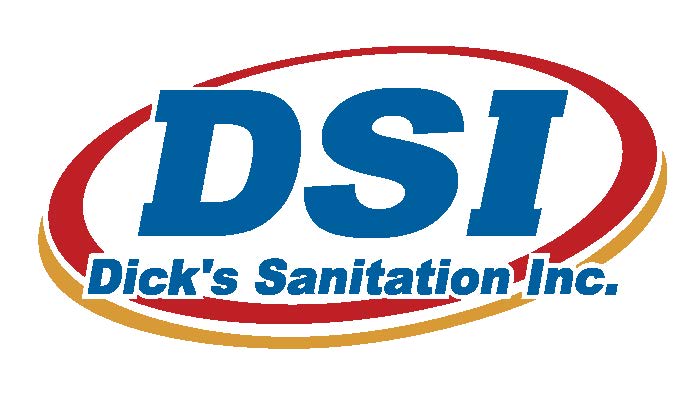 